DATE:		April 4,2017TO:		Randall Hannum, Chair		College Council Curriculum CommitteeFROM:		Curriculum Subcommittee		Phillip Ross Anzalone, Masato R. Nakamura (Chair), and Elizabeth SchaibleRE:	Final Report for 16-16 New Course proposal CET 4973 Introduction to Artificial IntelligenceCOURSE TITLE AND NUMBER: 	Introduction to Artificial Intelligence, CET 4973CREDIT HOURS:			2 Class hour, 2 Lab Hours, 3 CreditsPREREQUISITES:	Pre/Co-requisites	CET4711 or Department approvalCatalog DescriptionIntroduction to basic methods of Artificial Intelligence (AI) such as searching, knowledge representation, problem solving, and learning. Through discussions, small projects, and examples, students learn what AI is, some of the major developments in the field, promising directions, and the techniques for making computers exhibit intelligent behavior. Students make use of available tools and explore some areas of application such as recommender systems, natural language processing, robotics, and machine learning.StrengthsThere is enough structure to achieve both general education and student learning outcomes as well as to introduce the fundamentals of Artificial Intelligence techniques to CET students. In addition, this course structure gives an opportunity to apply Artificial Intelligence methods and engineering techniques for solving defined problems, as well as provides students to understand the limitations of current Artificial Intelligence techniques..WeaknessesNone.Issues and Concerns DiscussedHomework assignments were clarified in the sections of Course Design and Course AssessmentRubric was provided for the lab and homework assignments in Course Design section. Connection with CET4711 (pre/co requisite) is discussed. Python coding is emphasized as a major skill necessary for this course. Proposers informed this new course to related departments (Math, ET, CST). If students from other departments want to take this course, they can register it based on department approval.Subcommittee activitiesThe subcommittee had the first meeting on Monday, March 13, and then conducted an interview with Professors Benito Mendoza and Ohbong Kwon on Thursday, March 16. An interview was conducted in the morning on Monday, March 27 with Dean Kevin Hom, and then in the afternoon of the same day, Provost Bonne August, Associate Provost Pamela Brown, Kim Cardascia, and Professor Benito Mendoza. Small modifications were suggested, and a revised version was submitted on March 27, 2017. The final version was updated in the same day.NEW YORK CITY COLLEGE OF TECHNOLOGYTHE CITY UNIVERSITY OF NEW YORKCOLLEGE COUNCIL CURRICULUM COMMITTEEProposal Number: Introduction to Artificial Intelligence, CET 4973Date of Meeting: March 13, 16, morning and afternoon of 27Present: 	Phillip Ross Anzalone, Masato R. Nakamura (Chair), and Elizabeth Schaible, Benito Mendoza and Ohbong KwonDean Kevin Hom,Provost Bonne August, Associate Provost Pamela Brown, Kim CardasciaSubcommittee Chair Checklist:To help you and your committee in reviewing proposals, here is a list of common areas of concern.  Please use this when considering the proposal, and bring a clean copy to the meeting with the proposers, dean, and provost’s office to fill out.  This will be an attachment to your final report to the committee.Learning outcomes (course-specific and gen ed) and assessment methods Balance of assignments in the week-by-week listing Technology expectations and outcomes for studentsMaterials and activities costs for studentsRationale (who will take the course, why is it a good idea, how will it fit onto a degree program or the gen ed offerings, transferability)CUR form (correct, complete, include a degree program change form if necessary?) Course catalog description (concise, active, sentence fragments ok, all in present tense, flexible, student-focused) Prerequisites Consultation with affected departments (potential areas of collaboration or overlap, if a prereq/coreq for classes in other depts, if required for any degrees) Resource needs (equipment, special facilities or materials needed, contact hours, etc)TIPPS – Course Equivalencies (if any)OtherComments:Discussion notes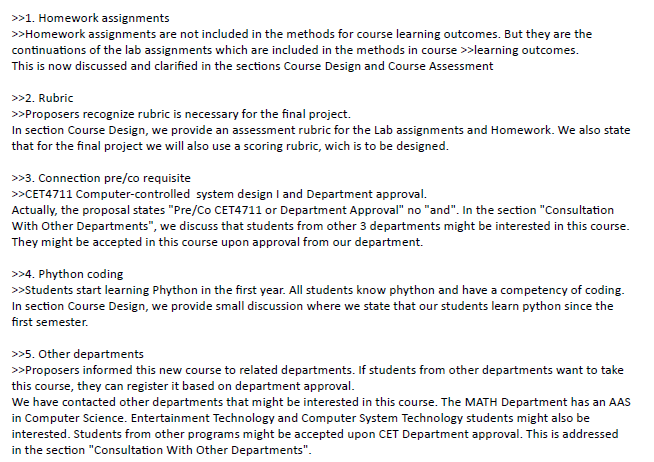 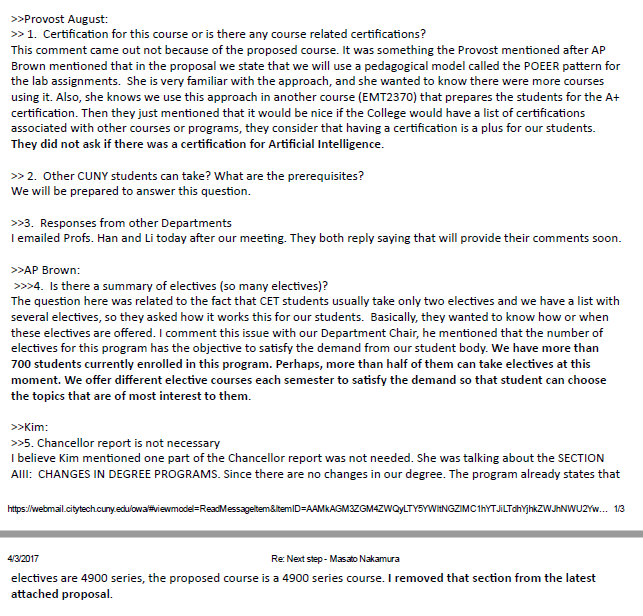 